SCENARIUSZ LEKCJI JĘZYKA NIEMIECKIEGOW KLASIE IV TECHNIKUMNauczyciel: Monika Wawszkowicz-PydoTemat: Wohnung- Abivorbereitung.  Wiederholung Und Festigung.Klasa: 4th,4żg,4fr Data: 07.02.2019r.Czas trwania: 3 godziny lekcyjne-blok przygotowujący do egzaminu maturalnegoCele lekcji:Uczeń rozpoznaje i poprawnie nazywa typowe sprzęty wyposażenia mieszkaniapotrafi opisać swój pokój, podając ustawienia mebli i sprzętu, - zna i poprawnie stosuje przyimkiutrwala wcześniej poznane już sposoby opisu obrazkadoskonali sprawność mówieniadoskonali wymowę języka niemieckiegouczeń powtarza bazę środków językowych Cele szczegółowe:Uczeń wykazuje się znajomością zwrotów potrzebnych do opisu obrazka posługuje się podstawowym zasobem środków językowych z tematu: dom (np. miejsce zamieszkania, opis domu, pomieszczeń domu i ich wyposażenia) rozumie  wypowiedzi artykułowane w standardowej odmianie języka; reaguje na polecenia formułuje spójne wypowiedzi ustne z zastosowaniem form gramatycznych odpowiednich do wyrażania teraźniejszości – opisuje wygląd pokoju/mieszkania opisując rozmieszczenie mebli i sprzętów tworzy zrozumiałe wypowiedzi pisemne w formie prostych wyrażeń i zdań: tworzy zdania z podanego materiału, odpowiada na pytania, tworzy opis pokojustosuje strategie komunikacyjne - domyślanie się znaczenia wyrazów z kontekstu oraz wyszukuje w tekście żądaną informację lub szczegółMetody pracy i cele metod aktywizującychzastosowanie tablicy interaktywnej i sprawienie ( dzięki  zastosowaniu różnych
środków dydaktycznych), że uczeń staje się aktywny i zdobywa wiedzę drogą własnych dążeń i poszukiwańzaktywizowanie ucznia do nauki języka niemieckiego, do samodzielnego myślenia, kreatywności, własnych poszukiwań i rozwiązańzrozumienie i zapamiętanie wiadomościrozwój indywidualny, wspieranie i uwzględnienie stylów uczenia się i myslenia (ćwiczenia dla słuchowców, wzrokowców i kinestetyków)integracja klasowa, praca w zespołach, z całą grupą i indywidualnawykorzystanie technik TIK w celu uatrakcyjnienia zajęć
Materiały i pomoce dydaktyczne: Laptopy, wizualizer, tablica interaktywna, karty z zadaniami dla grup, e-nauczanie na platformie librusaPrzebieg lekcjiCzynności organizacyjne (sprawdzenie obecności, zadania, przygotowania do zajęć)Wprowadzenie   podanie tematu lekcji 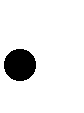    podział grupy na 2 zespołyRealizacja tematu lekcjiNauczyciel uruchamia przygotowany przez siebie test na platformie librusa na tablicy interaktywnej jako rozgrzewkę językową. Uczniowie nazywają sprzęty. Zadaniem grup jest dopasowanie podpisów do obrazków. Powtórzenie znanego słownictwa, wprowadzenie nowego.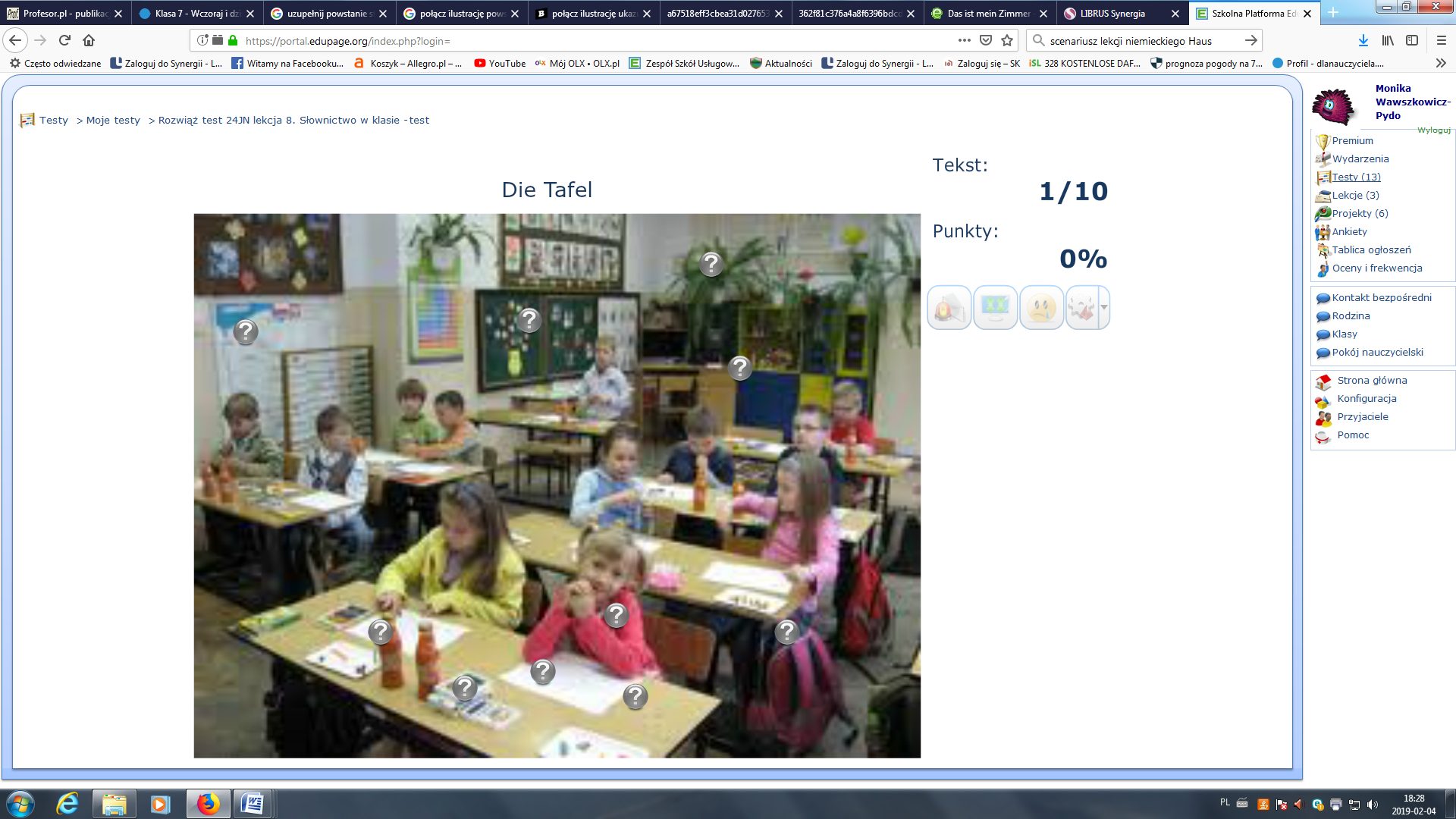 Podzieleni losowo uczniowie na 2 osobowe grupy rozwiązują powtórzeniowy pakiet Premium platformy (w pakiecie system podaje prawidłową wymowę używanej leksyki) 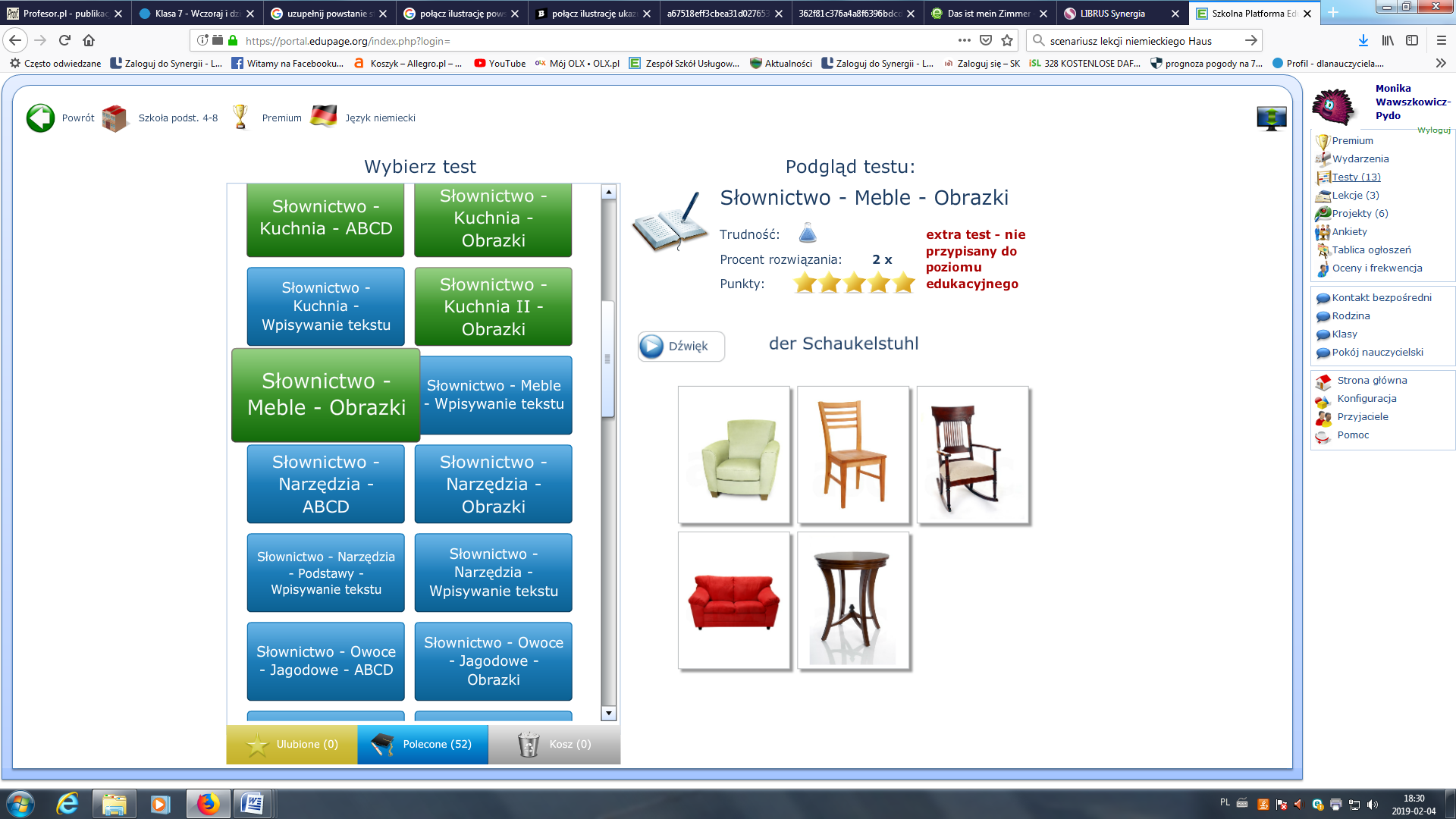 Uczniowie losują grupy tematyczne z zakresu maturalnego i na laptopie wyszukują pasujący obrazek zmieniają z sąsiadem miejsce i opisują wyszukany przez niego tematNp.: podróż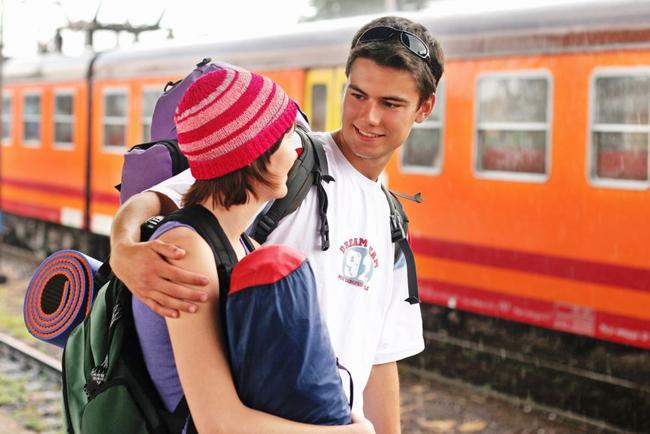 Na stronie:https://de.islcollective.com/resources/search_result?Vocabulary_Focus=Wohnenwykonują zagadnienia związane z tematem lekcji np. dopasowanie słownictwa do obrazka, obejrzenie lekcji z ćwiczeniami. Strona islcollective oferuje tysiące kombinacji  pomagających uatrakcyjnić zajęcia)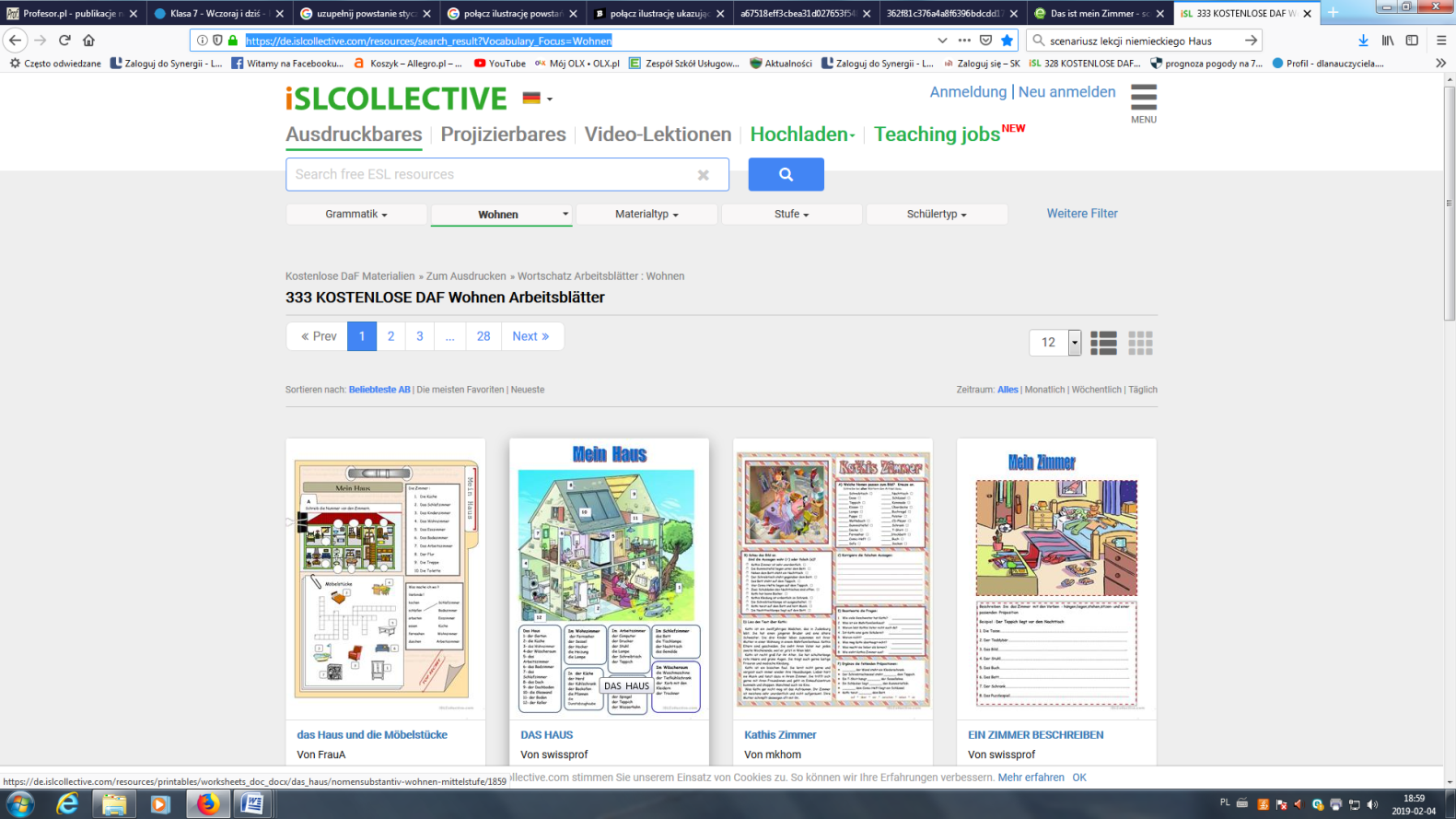 Na stronie uczniowie wykonują ćwiczenia do filmu (jest możliwa wersja na tablicę interaktywną film-quiz modus lub wersja film + ćwiczenia na laptopie, którą wybieramy):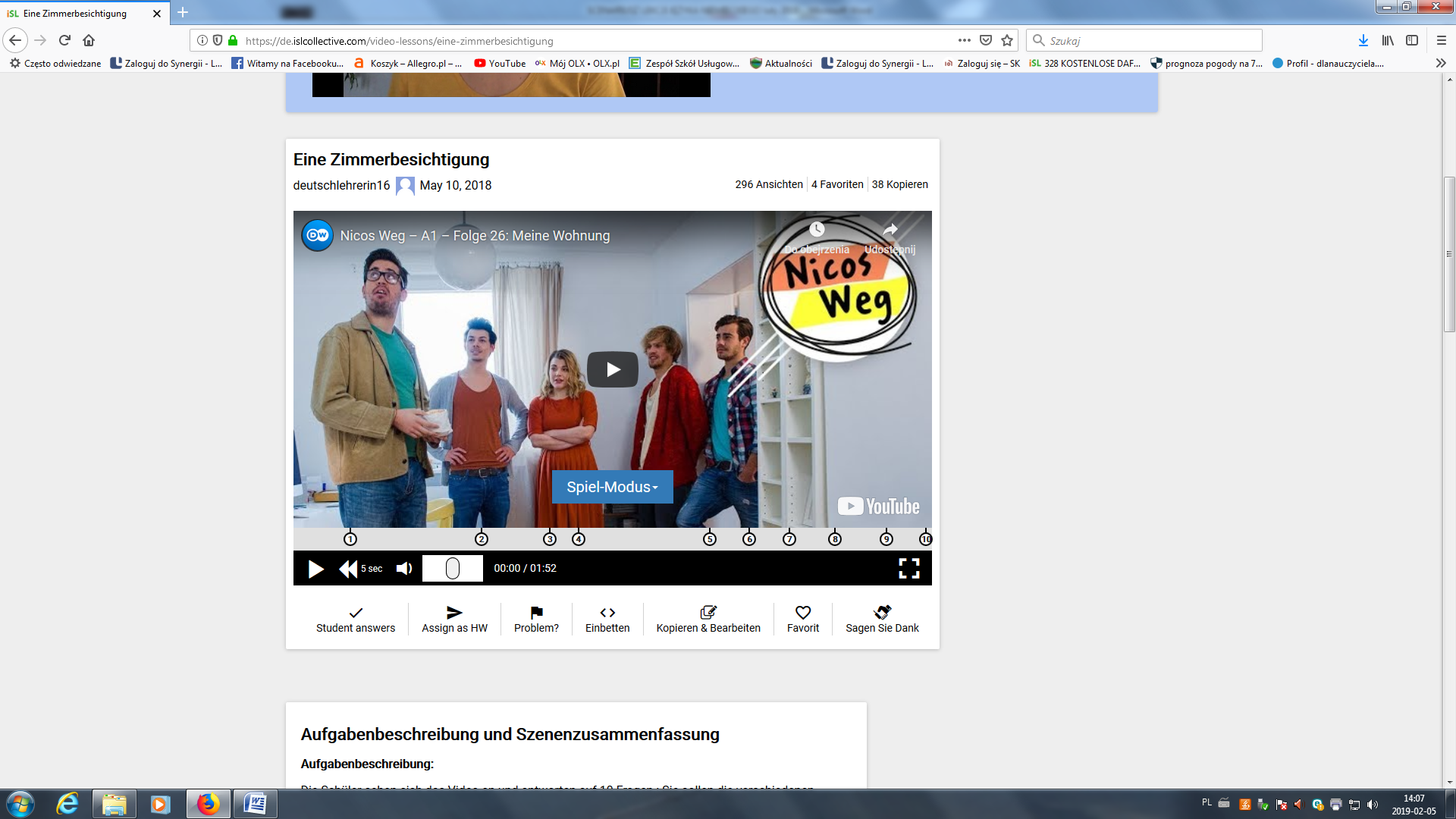 Na 3 bloku uczniowie przygotowują kartę pracy KARTA PRACY1.Kreuzworträtsel (krzyżówka)72. Utwórz zdania!fotelłóżkolampazegar (godzina)kwiatekstółszafakrzesłopółka, regałdywanzasłonkaa.sein,das Zimmer,und,groß,hell.b.an,die Wand,stehen,ein Sofa.c.auf,der Schreibtisch,stehen,ein Computer,und,eine Lampe.d.wer,liegen,unter,der Stuhle.das Bild,hängen,űber,das Bett3. Dorysuj brakujące przedmioty zgodnie z opisem!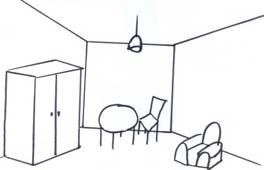 Der Kuli liegt auf dem Schrank .Die Brille liegt auf dem Tisch.Die Zeitung liegt unter dem Tisch.Das Buch liegt auf dem Stuhl.Das Lineal liegt neben der Brille.Die Katze sitzt auf der Zeitung.Der Hund liegt unter dem Stuhl.Die Maus steht zwischen dem Stuhl und dem Sessel.Űber dem Sessel hängt ein Bild.Auf der Lampe hängt eine Bluse.Podsumowanie, ocenianie aktywności i zaangażowaniazadanie domowe: mein Traumzimmer